Publicado en Cataluña el 04/11/2020 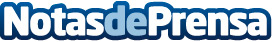 Prevencontrol: La ley permite pasar la ITV en periodo de restricciones de movilidadLas inspecciones de ITV se consideran servicios esenciales según el Decreto Ley del Gobierno por la repercusión directa que tiene con la seguridad, la salud y el medio ambienteDatos de contacto:Marficom Comunicación931436243Nota de prensa publicada en: https://www.notasdeprensa.es/prevencontrol-la-ley-permite-pasar-la-itv-en Categorias: Derecho Automovilismo Cataluña Industria Automotriz Otras Industrias http://www.notasdeprensa.es